Маршрутный лист для учащегося. Русская литература  5 классПредметРусская литератураФ.И.О. учителяТемирова Айнаш АскеновнаУчебникРусская литература  5 класс 2 частьУрок № 5 Тема урокаНевероятные приключения Насти и МитрашиЦели обучения5.1.2.1 иметь общее  представление о художественном произведении, осмысливать тему5.2.4.1  анализировать эпизоды важные для характеристики главных героев при поддержке учителя;5.3.4.1 оценивать устные и письменные высказывания (свои, одноклассников и другие) с точки зрения соответствия темеФ.И.учащегосяПорядок действийРесурсыРесурсыВыполнение(заполняется учеником)ИзучиТему на с.145-149Тему на с.145-149Отметь знаком «+» материал, с которым ознакомился (лась)ОтветьЗа  чем собрались на болото Настя и Митраша?Какую клюкву называют сладкой? Какая она на самом деле? Что взял с собой в поход Митраша?Как звали отца ребят?Для чего в   походе им был необходим компас?За  чем собрались на болото Настя и Митраша?Какую клюкву называют сладкой? Какая она на самом деле? Что взял с собой в поход Митраша?Как звали отца ребят?Для чего в   походе им был необходим компас?ВыполниЗадание: распределите набор цитат из текста  в две колонки, в зависимости о того, к какому герою они относятся. 
(Составление таблицы)«Как золотая курочка на высоких ножках» «Подгоняет дощечки одну к другой, складывает и обдерживает железными обручами»«Десять лет с хвостиком»
«Волосы отливали золотом» «Мужичок в мешочке»
«Веснушки по всему лицу крупные, как золотые монетки»
«Носик был чистенький и глядел вверх» «Упрямый и сильный» «Начинает злиться, хорохориться и задирать нос»
«Как мать, вставала далеко до солнца, в предрассветный час»
«Растопляла печь, чистила картошку, заправляла обед»
«Выгоняла своё любимое стадо» «Вздумает, подражая отцу, учить свою сестру»
«Мало слушает, стоит и улыбается, оглаживает брата по затылку»
«Коротенький, но очень плотный, лобастый»
«На нём лежит всё мужское хозяйство и общественное дело»
«Бывает на всех собраниях, стараясь понять общественные заботы»Задание: распределите набор цитат из текста  в две колонки, в зависимости о того, к какому герою они относятся. 
(Составление таблицы)«Как золотая курочка на высоких ножках» «Подгоняет дощечки одну к другой, складывает и обдерживает железными обручами»«Десять лет с хвостиком»
«Волосы отливали золотом» «Мужичок в мешочке»
«Веснушки по всему лицу крупные, как золотые монетки»
«Носик был чистенький и глядел вверх» «Упрямый и сильный» «Начинает злиться, хорохориться и задирать нос»
«Как мать, вставала далеко до солнца, в предрассветный час»
«Растопляла печь, чистила картошку, заправляла обед»
«Выгоняла своё любимое стадо» «Вздумает, подражая отцу, учить свою сестру»
«Мало слушает, стоит и улыбается, оглаживает брата по затылку»
«Коротенький, но очень плотный, лобастый»
«На нём лежит всё мужское хозяйство и общественное дело»
«Бывает на всех собраниях, стараясь понять общественные заботы»Рефлексия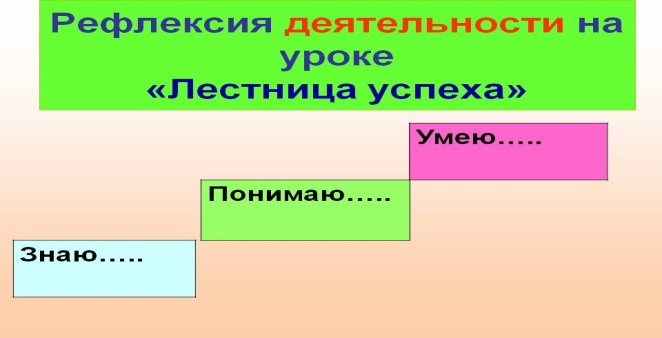 Домашнее заданиеНаписать мини эссе - рассуждениеТемы на выбор: 1.Чему меня научили Настя и Митраша?2. Красота и доброта в характере Насти3. Смелость и находчивость Митраши.Критерий оценивания:- объем не менее 50-60 слов- соответствие типу текста- раскрытие темы- соблюдение грамматических норм языкаНаписать мини эссе - рассуждениеТемы на выбор: 1.Чему меня научили Настя и Митраша?2. Красота и доброта в характере Насти3. Смелость и находчивость Митраши.Критерий оценивания:- объем не менее 50-60 слов- соответствие типу текста- раскрытие темы- соблюдение грамматических норм языкаОбратная связь от учителя (словесная оценка и/или комментарий)Обратная связь от учителя (словесная оценка и/или комментарий)